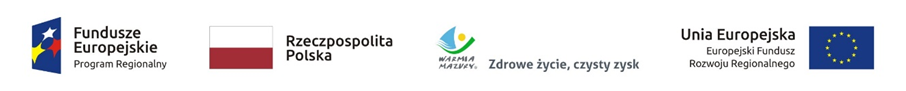 Zlecenie nr … do umowy nr …/SR/2020ZamawiającyGmina Miasto EłkNumer zleceniaTermin realizacji zleceniaOpis przedmiotu zleceniaopracowanie graficzne, wykonanie oraz montaż tablicy informacyjnej w ramach projektu „Termomodernizacja budynków publicznych – ełckich szkół i przedszkoli“, zgodnie ze specyfikacją zawartą 
w zapytaniu ofertowym z dnia 8 stycznia 2020 r.Całkowity koszt zleceniaCałkowita kwota brutto (słownie) – Całkowita kwota brutto (słownie) – 